Unit13DIFFERENTIATIONKEY CONCEPTS		Power ruleIf y = 𝑥n where n is a rational number, then  = n𝑥n – 1.Constant multiple ruleIf f(𝑥) is a function and k is a constant, then  [k f(𝑥)] = k ∙  [f(𝑥)]Sum and difference rule (u + v) =  +  (u – v) =   – Chain rule =  ∙  Product rule (uv) = u  – v , if both u and v are functions of 𝑥.Quotient rule() = Increasing and decreasing functionsIf  > 0 for all 𝑥 in (a,b), it means that y = f(𝑥) is increasing in (a,b).If  < 0 for all 𝑥 in (a,b), it means that y = f(𝑥) is decreasing in (a,b).Connected Rates of change =  ∙ 	 	Nature of stationary pointsThere are 3 types of stationary points: maximum point, minimum point and point of inflexion.Given a curve y = f(𝑥) and a stationary point P at 𝑥 = a,If  changes from negative to positive as 𝑥 increases through a, then point P is a minimum point.If  changes from positive to negative as 𝑥 increases through a, then point P is a maximum point.If  does not change sign as 𝑥 increases through a, then point P is a point of inflexion.We may use either the first derivative test or second derivative test to find the nature of the stationary point.Casio ClassWiz Mathematics WorkbookDefinition of second derivative testIf  = 0 and  < 0 at 𝑥 = a, then point P is a maximum point.If  = 0 and  > 0 at 𝑥 = a, then point P is a minimum point.Trigonometric functions (sin 𝑥) = cos 𝑥 (cos 𝑥) = – sin 𝑥 (tan 𝑥) = sec2 𝑥 (sin (a𝑥 + b)) = a cos (a𝑥 + b) (cos (a𝑥 + b)) = – a sin (a𝑥 + b) (tan (a𝑥 + b)) = a sec2 (a𝑥 + b) (sinn 𝑥) = n sinn – 1 𝑥 cos 𝑥 (cosn 𝑥) = – n cosn – 1 𝑥 sin 𝑥 (tann 𝑥) = n tann – 1 𝑥 sec2 𝑥Exponential functions (e𝑥) = e𝑥 (eu) = eu  (ea𝑥 + b) = aea𝑥 + b (ef(𝑥)) = f’(𝑥)ef(𝑥)Logarithmic functions1.    (ln 𝑥) = 2.    (ln u) =  3.    [ln (a𝑥 + b)] = 	4.    [ln f(𝑥)] =  Unit 13 DifferentiationWORKED EXAMPLES	Level 1Worked Example 1Differentiate the following with respect to 𝑥. Hence, find the gradient of the curve at the given x-value.(a)  – 5 + 3 ,	𝑥 = 4(b)   ,	𝑥 = 16 (c)  ( + 1)(5 – 2𝑥),	𝑥 = 1Solution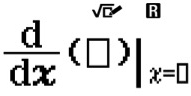 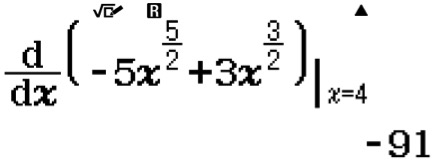 (a) (– 5 + 3) = –  + When 𝑥 = 4, gradient = – +  = – 91(b)   ()=  ( +  – )= +  + When 𝑥 = 16, gradient = + +                                                  = 9  	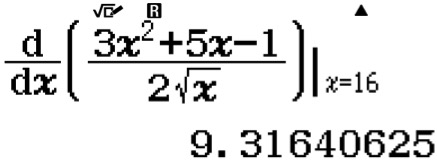 Casio ClassWiz Mathematics Workbook(c)   [( + 1)(5 – 2𝑥)]=  (5 – 2𝑥 + 5 – 2𝑥)=  (5 – 2 + 5 – 2𝑥)=   – 3  – 2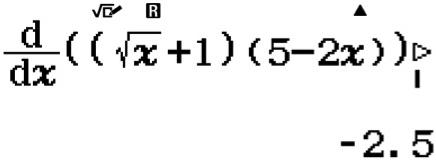 When 𝑥 = 1, gradient  =  – 3  – 2= – 2.5Worked Example 2Using the Chain Rule, differentiate – . Hence, find the gradient of the tangent at 𝑥 = 1.Solution  [–6(2 – 5𝑥)–3] = 18(2 – 5𝑥)–4(–5) = –90(2 – 5𝑥)–4When 𝑥 = 1, gradient of tangent = – 90(2 – 5(1))–4 = – Worked Example 3Using the Product Rule, differentiate (𝑥2 + 1).Solution [(𝑥2 + 1)]	= (𝑥2 + 1)[   (–1)] + [](2𝑥)Worked Example 4= –  + Using the Quotient Rule, differentiate   Solution [] = = = = = 	                                 Unit 13 DifferentiationWorked Example 5Differentiate the following with respect to 𝑥. Hence, find the gradient of the curve at the given x-value.2 sin 𝑥, 𝑥 =  (b) 5 tan (8𝑥 – 9), 𝑥 = 2(c) 3 cos2 (2𝑥 – ), 𝑥 = Solution(a)  (2 sin 𝑥) = 2 cos 𝑥When 𝑥 = , gradient = 2 cos		 = (b)  [5 tan (8𝑥 – 9)] = 5[sec2 (8𝑥 – 9)](8)= 40 sec2 (8𝑥 – 9)When 𝑥 = 2, gradient = 40 sec2 [8(2) – 9]=  = 70.4 (3 s.f.)(c)    [3 cos2 (2𝑥 – )] = 6 [cos  (2𝑥 – )] [–sin(2𝑥 – )] [2]	                                                    = –12 cos (2𝑥 – ) sin(2𝑥 – )        When 𝑥 = , gradient = –12 cos [2  () – ] sin[2  () – ]                                                 = 3Worked Example 6Differentiate 3 ln (2𝑥2 – 3) with respect to 𝑥. Find the gradient when 𝑥 = 3.Solution [3 ln (2𝑥2 – 3)] =  =  When 𝑥 = 3, gradient =  = = Casio ClassWiz Mathematics WorkbookWorked Example 7Differentiate 3e–3𝑥 + 5 with respect to 𝑥. Find the gradient when 𝑥 = 2.Solution  (3e–3𝑥 + 5) = –9e–3𝑥 + 5When 𝑥 = 2, gradient = –9e–3(2) + 5 = – Level 2Worked Example 8Differentiate the following with respect to 𝑥.(a)   	(b) (2 – 3𝑥) ln (𝑥 – 7)Solution(a)     =                            = (b)  (2 – 3𝑥) ln (𝑥 – 7)	= (2 – 3𝑥)() – 3 ln (𝑥 – 7)  =  – 3 ln (𝑥 – 7)Unit 13 DifferentiationCLASSWIZ WORKSHEETS	Level 1Differentiate the following with respect to 𝑥.Casio ClassWiz Mathematics WorkbookUsing the Chain Rule, differentiate the following with respect to 𝑥.Using product rule, differentiate the following with respect to 𝑥.Unit 13 DifferentiationUsing quotient rule, differentiate the following with respect to 𝑥.Differentiate the following with respect to 𝑥.Casio ClassWiz Mathematics WorkbookDifferentiate the following with respect to 𝑥.Differentiate the following with respect to 𝑥.Unit 13 DifferentiationLevel 2Differentiate the following with respect to 𝑥.Find the equation of the tangent to the curve y =  at 𝑥 = 1.Find the equation of the normal to the curve y = tan (3𝑥 –  ) at 𝑥 = .Casio ClassWiz Mathematics WorkbookFind the equation of the normal to the curve y = (2𝑥 – 3)e3𝑥 at 𝑥 = –1.Find the equation of the normal to the curve y = , for 𝑥 ≠ 5, at the point where the curve crossesthe x-axis.Find the equation of the tangent to the curve y = 2𝑥2 – 3𝑥 + 4, which is parallel to y – 𝑥 + 2 = 0.Find the equation of the tangent to the curve y = 2𝑥 ln 𝑥, which is perpendicular to 2y + 𝑥 – 3 = 0.Unit 13 DifferentiationFind the range of values of 𝑥 for which y = 3𝑥3 – 4𝑥2 + 5 is increasing.Find the range of values of 𝑥 for which y =    is increasing.Find the range of values of 𝑥 for which y =  is decreasing.Find the range of values of 𝑥 for which y =  is decreasing.Casio ClassWiz Mathematics WorkbookFind the range of values of 𝑥 for which y = ln  is increasing.Find the range of values of 𝑥 for which y = 𝑥e2𝑥 is decreasing.The length of a rubber band, s cm, at time t seconds is given by s =   – t2 – t + 3. Find the value(s) of twhen	the length is increasing at a rate of 2 cm/s.the length is decreasing at a rate of 1 cm/s.Given that y = ln ( + 1), find . Given that when 𝑥 = 3, the rate of increase of 𝑥 is 1.2 units per second,find the rate of increase of y. Unit 13 DifferentiationTwo variables 𝑥 and y are related by y = ln (e–𝑥 + 3) for 𝑥 > 0. Given that 𝑥 is increasing at a rate of 2 units per second when 𝑥 = –1, find the rate of change of y.Two variables 𝑥 and y are related by y = sin 4𝑥 – 3 cos 2𝑥 where 𝑥 is in radians. Given that 𝑥 is decreasing at a rate of 4 units per second when 𝑥 = 0.1, find the rate of change of y.Given that y = 𝑥 + sin 𝑥 where 𝑥 is in radians, find the rate of change of y when 𝑥 =  and if 𝑥 increasesat a rate of 0.4 radians per second.	Given that y =  and 𝑥 changes at a constant rate of  radians per second, find the rate ofchange of y when 𝑥 = .Casio ClassWiz Mathematics WorkbookDetermine the nature of the stationary point(s) for the curve y = 𝑥(𝑥 – 3)3.Determine the nature of the stationary point(s) for the curve y = (𝑥2 – 4)3 + 5.Unit 13 DifferentiationDetermine the nature of the stationary point(s) for the curve y = .Determine the nature of the stationary point(s) for the curve y = e𝑥(3 – 𝑥)Casio ClassWiz Mathematics WorkbookDetermine the nature of the stationary point(s) for the curve y = 3𝑥 ln 3𝑥.Unit 13 DifferentiationLevel 3A curve has the equation y = 3𝑥 – 2 tan2 4𝑥.Find .Find the gradient at 𝑥 = .Hence, find the equation of the normal.Casio ClassWiz Mathematics WorkbookA curve has the equation y = e2𝑥 – 1cos𝑥.𝑥Find .Find the equation of the tangent and normal at 𝑥 = .Find the area enclosed by the tangent, normal and y-axis.A curve has the equation y = lnUnit 13 Differentiation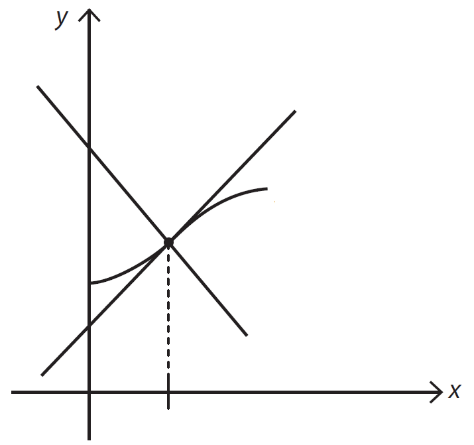 Find the coordinates of the turning point.Find the equation of the tangent and normal at 𝑥 = 2.Find the area enclosed by the tangent, normal and y-axis.Casio ClassWiz Mathematics WorkbookA curve has the equation y = .Find .Find the equation of the normal at 𝑥 = – 1.The normal cuts the curve at another point A. Find the coordinates of point A.A function is defined by y =  , where 𝑥 ≠ ± . Show that the curve is always decreasing.A function is defined by y = e𝑥3 + 3𝑥2 + 3𝑥 + 4. Show that the curve is always increasing.Unit 13 DifferentiationShow that y = e–𝑥 tan 𝑥 is always increasing.A piece of wire of length 48 m is used to make the edges of a rectangular tank as shown in the diagram.2𝑥 + 1hThe dimensions of the box are 2𝑥 + 1 m by 𝑥 m by h m.Express h in terms of 𝑥.Show that the volume of the tank, V m3, is given by V = – 6𝑥3 + 19𝑥2 + 11𝑥.Find the value of 𝑥 for which the volume is a maximum.Casio ClassWiz Mathematics WorkbookA piece of wire, 70 cm long, is bent to form the shape as shown in the diagram.This shape consists of a semi-circular arc, radius r cm and two sides of a right-angled triangle, 𝑥 cm and 2𝑥 cm respectively.By finding the perimeter of the shape, express 𝑥 in terms of r.Show that the area of the shape, A cm2, is given by A =  +  .Hence determine the value of r for which A is either a maximum or minimum.Determine whether this value of r makes A a maximum or minimum.A curve y = –  for 𝑥 > 0, has a stationary value at K.	     (a)    Find .       (b)   Find the coordinates of K.       (c)    Determine the nature of the stationary value at K.Unit 13 DifferentiationLevel 4A ladder AB of length 4 m is leaning against a vertical wall. The foot of the ladder is sliding away from the wall, AG, at a constant rate of 0.3 m/s.B	GFind the rate at which the top of the ladder is sliding down the wall at the instance when the vertical height of the top of the ladder from the ground is 2.4 m.Casio ClassWiz Mathematics WorkbookIn the diagram, water flows out of the cone at a rate of 10 cm3/min. The height and base radius of the cone is given as 30 cm and 10 cm respectively. The radius and height of the water level is defined by r and h respectively.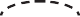 Express the volume of water, V, in terms of h.Find the rate of decrease of the water level when h = 12 cm.Given that the area of the circular exposed water surface is A cm2, express A in terms of h.Find the rate of decrease of the water surface area when h = 12 cm.Unit 13 DifferentiationA motorcycle and a car, travelling in opposite directions are approaching each other as shown in the diagram. The vehicles are at a perpendicular distance of 40 m apart.Let 𝑥 m be the horizontal distance and y m be the shortest distance between the motorcycle and the car.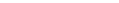 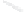 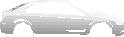 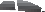 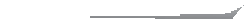 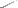 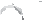 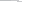 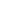 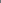 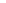 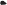 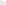 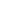 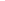 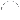 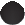 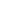 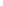 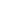 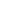 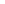 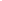 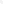 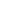 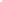 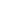 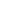 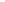 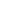 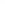 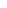 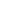 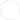 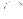 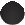 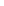 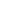 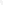 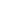 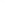 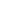 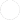 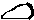 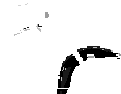 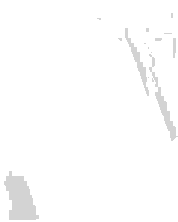 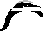 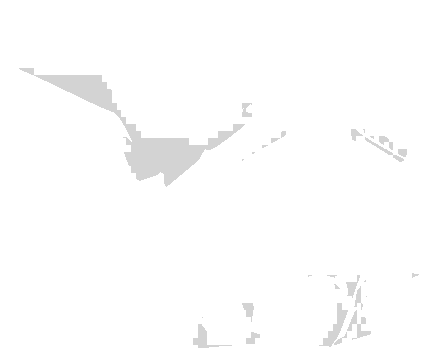 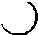 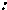 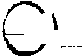 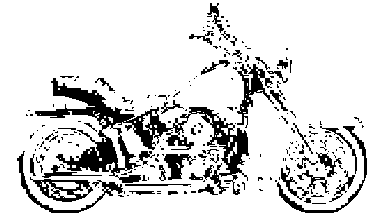 Given that y is decreasing at a rate of 30 m/s at the instance when y = 120 m, find the rate, in m/s, at which 𝑥 is decreasing.Air is let out of a spherical balloon at a constant rate of 90 cm3/s.Find the rate of change of radius when the radius is 2 cm.Find the rate that the surface area of the spherical balloon is changing at the same instance.(a) 3𝑥2(b) – 5𝑥3 + 3𝑥 + 2(c)   (d) 3𝑥 +  (e) 6𝑥2 +  – 5(f )  + 5𝑥2(g) 7 – 2(h) (i) (j) (𝑥 + 3)(5𝑥 – 6)(k) 𝑥( – 1)(l) (𝑥 – 3)2(a) (𝑥 + 1)5(b) 3(𝑥 – 7)4(c) – 5(2𝑥 + 5)6(d) (e) 		(f ) (a) 𝑥(3𝑥 – 1)3(b) (2𝑥 + 3)(4 – 3𝑥)4(c) 4𝑥3(d) (3 + 1)(a)  (b)    (c) (d)  (a) 3 + 4 sin 𝑥(b) 7𝑥2 – 2 cos 𝑥(c) 5 tan 𝑥 + 1(d) 5 tan (𝑥 + 1)(c) 5 tan 𝑥 + 1(d) 5 tan (𝑥 + 1)(e) 𝑥2 tan 𝑥(f ) (𝑥 + 1) sin 𝑥(g)  (h) (1 – 2 cos 𝑥)3(i) (j) tan 3𝑥(k) 5 sin (𝑥)(l) 4 cos (𝑥 –  ) + 5𝑥(m) 3 cos2 𝑥(n) 4 tan5 𝑥 + 5𝑥(o) 3 sin3 3𝑥Teachers to note: Close confusersTeachers to note: Close confusers(a) e𝑥 + 1(b) 5e𝑥(c) 2e–2𝑥 + e3𝑥 + 1(d) (e) 4(f )    	(a) cos 𝑥 ln 𝑥(b) ln (2𝑥 + 1) ∙ e2𝑥(c) ln (sin 𝑥)(d) etan 𝑥(e) e4𝑥 ∙ ln (3𝑥 – 1)(f ) 　	(g) (h) 